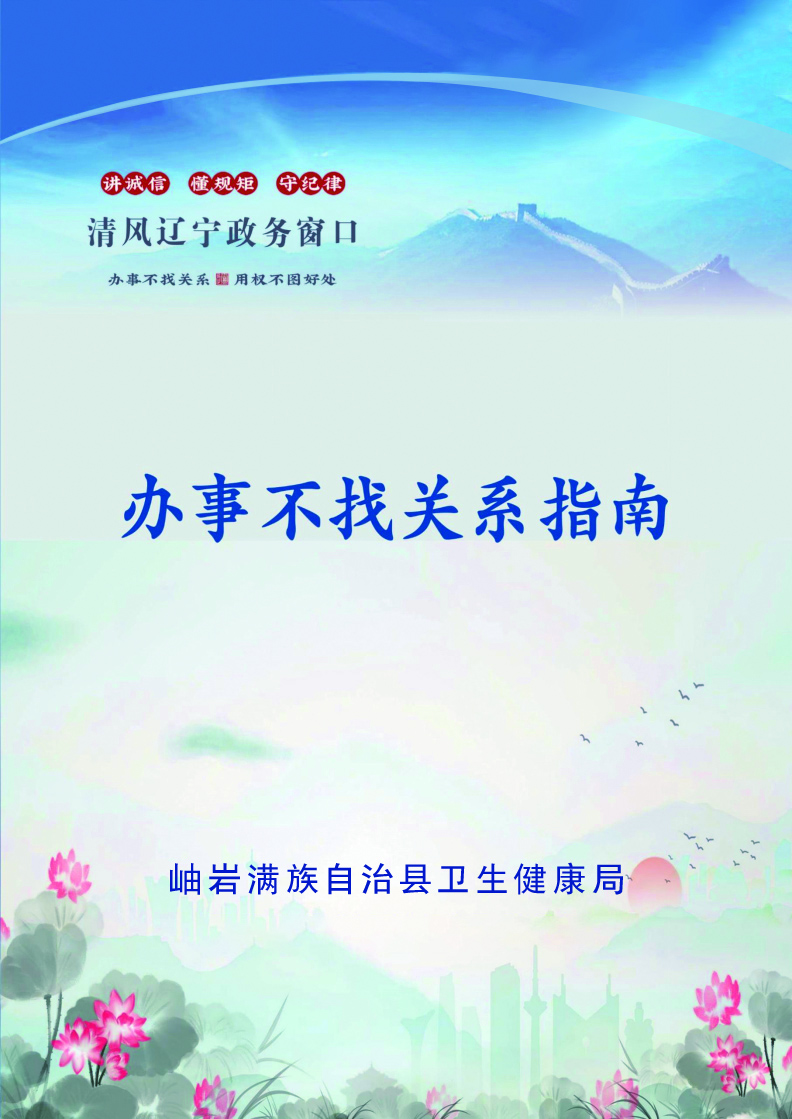 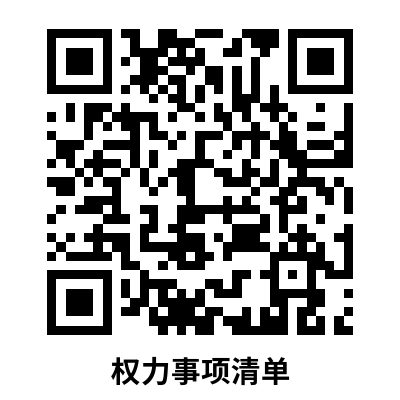 权力事项清单办事不找关系路径 合规办事业务指南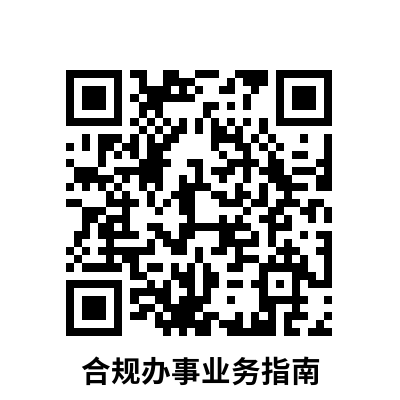 行政许可1、医师变更执业地点①、经注册取得《医师执业证书》； ②、执业范围应当与拟执业机构的诊疗科目相适应； ③、身体健康（非甲类、乙类传染病传染期、精神疾病发病期以及身体残疾等健康状况不适宜或者不能胜任医疗、预防、保健业务工作）。1.1  需提供要件①《医师执业、变更执业、多机构备案申请审核表》（资料来源：鞍山政务服务网http://spj.anshan.gov.cn/aszwdt/epointzwmhwz/pages/eventdetail/personaleventdetail?taskguid=7c93675e-1830-4018-98a1-5ba959961d79&taskid=f14e9c2b-6a17-46ee-b037-bcd2fb9ea2ea中-申请材料-空白表格下载或到岫岩政务服务大厅二楼A区15号卫健窗口领取）②《医师执业证书》原件（资料来源：申请人）③医疗机构(二级以上医院)出具的申请人6个月以内的健康证明（资料来源：申请人）1.2  办理路径①窗口办：岫岩政务服务大厅二楼A区15号卫健窗口②网上办：鞍山政务服务网http://spj.anshan.gov.cn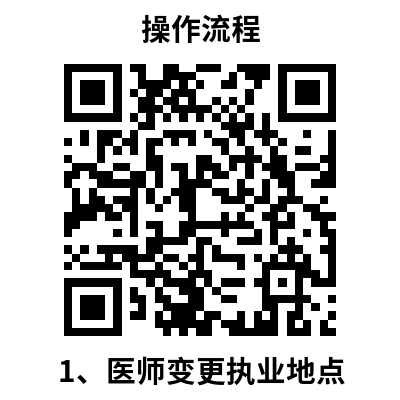 1.3  办理时限：即时办结1.4  温馨提示：鞍山政务服务网上可以自行下载《医师执业、变更执业、多机构备案申请审核表》空表及样表，另外请注意体检后需要将X线、心电图、转氨酶报告单贴在体检表背面，如到政务服务大厅办理，我们为您提供预约服务和延时服务；如有其他不明事项可到窗口咨询，或者拨打电话0412-8781885咨询。2、护士变更注册①、取得《护士执业证书》且在有效期内； ②、有聘用的医疗卫生机构。2.1  需提供要件①《护士变更注册申请审核表》（资料来源：鞍山政务服务网http://spj.anshan.gov.cn/aszwdt/epointzwmhwz/pages/eventdetail/personaleventdetail?taskguid=1030b363-7a9e-4f35-9797-4cdc68c0c8c0&taskid=bda27281-a2ce-42fa-acec-50ebc303c9d6中-申请材料-空白表格下载或到岫岩政务服务大厅二楼A区15号卫健窗口领取）②《护士执业证书》（资料来源：申请人）2.2  办理路径①窗口办：岫岩政务服务大厅二楼A区15号卫健窗口②网上办：鞍山政务服务网http://spj.anshan.gov.cn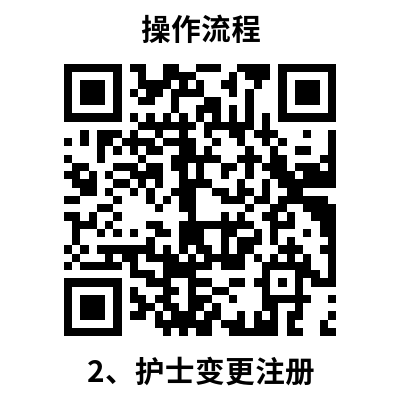 2.3  办理时限：即时办结2.4  温馨提示：鞍山政务服务网上可以自行下载《护士变更注册申请审核表》空表及样表，如到政务服务大厅办理，我们为您提供预约服务和延时服务；如有其他不明事项可到窗口咨询，或者拨打电话0412-8781885咨询。3、医疗机构执业登记（人体器官移植除外）-校验医疗机构执业许可证需要校验的3.1  需提供要件①医疗机构校验申请书（资料来源：鞍山政务服务网http://spj.anshan.gov.cn/aszwdt/epointzwmhwz/pages/eventdetail/personaleventdetail?taskguid=a807a1de-da5e-4b7a-b994-0aa9bffa6e1c&taskid=ca83e396-bd1a-4d6f-bf83-f29b1271aca0中-申请材料-空白表格下载或到岫岩政务服务大厅二楼A区15号卫健窗口领取）②《医疗机构执业许可证》副本(资料来源：申请人)③校验期内接受卫生计生行政部门检查、指导结果及整改情况(资料来源：申请人)3.2  办理路径①窗口办：岫岩政务服务大厅二楼A区15号卫健窗口②网上办：鞍山政务服务网http://spj.anshan.gov.cn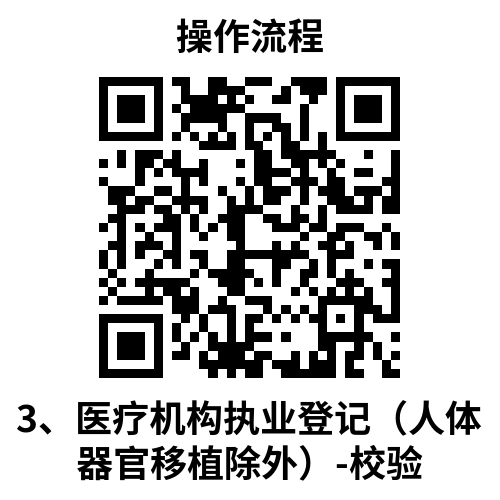 3.3  办理时限：即时办结3.4  温馨提示：鞍山政务服务网上可以自行下载《医疗机构校验申请书》空表及样表，如到政务服务大厅办理，我们为您提供预约服务和延时服务；如有其他不明事项可到窗口咨询，或者拨打电话0412-8781885咨询。二、行政给付4、农村部分计划生育家庭奖励扶助金"农村部分计划生育家庭奖励扶助对象应当同时符合以下四个基本条件： 　　1.本人为农业户口或界定为农村居民户口；2.曾经生育（或收养）子女，1973年以来没有违反计划生育法规、规章和政策规定生育；3.现存一个子女或两个女孩；4.本人1933年1月1日以后出生，年满60周岁。"4.1  需提供要件①配偶身份证(资料来源：申请人)②结婚证（离婚证）(资料来源：申请人)③申请表（资料来源：鞍山政务服务网http://spj.anshan.gov.cn/aszwdt/epointzwmhwz/pages/eventdetail/personaleventdetail?taskguid=95d1e20f-99a5-4c84-ab87-c3d2b460125d&taskid=bc38e428-ad7c-401f-bce8-365419d0c422中-申请材料-空白表格下载或到岫岩政务服务大厅二楼A区15号卫健窗口领取）④子女身份证(资料来源：申请人)⑤户口簿(资料来源：申请人)⑥本人身份证(资料来源：申请人)⑦《独生子女父母光荣证》或其户口所在地村（居）委会出具的独生子女实事证明(资料来源：群众自备)⑧子女死亡证明(资料来源：申请人,非必要)4.2  办理路径①窗口办：岫岩政务服务大厅二楼A区15号卫健窗口②网上办：鞍山政务服务网http://spj.anshan.gov.cn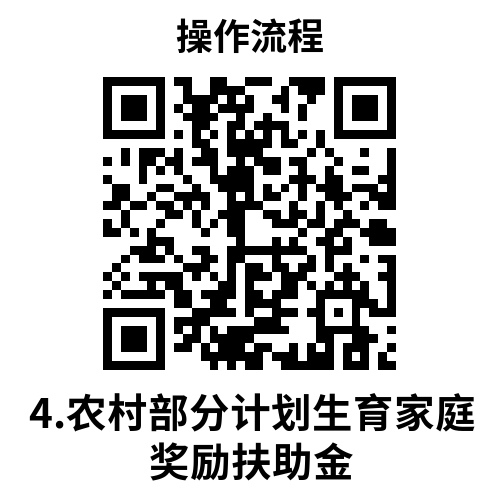 4.3  办理时限：10个工作日4.4  温馨提示：鞍山政务服务网上可以自行下载《申请表》空表及样表，如到政务服务大厅办理，我们为您提供预约服务和延时服务；如有其他不明事项可到窗口咨询，或者拨打电话0412-8781885咨询。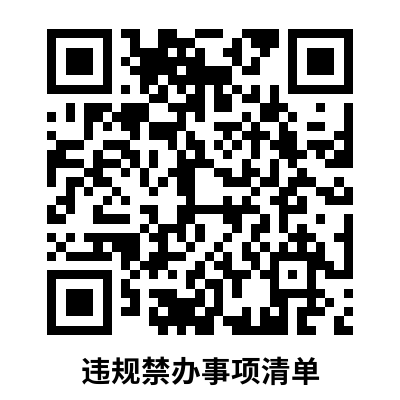 违规禁办事项清单 容缺办理事项清单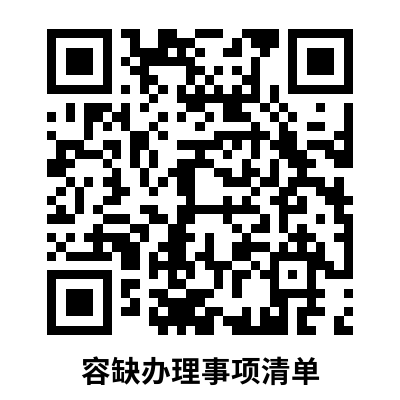 事项类型序号事项页码操作流程一、行政许可1医师变更执业地点3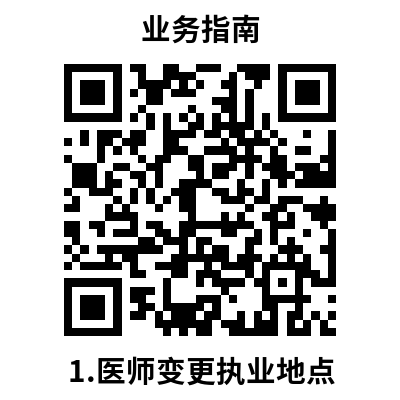 一、行政许可2护士变更注册4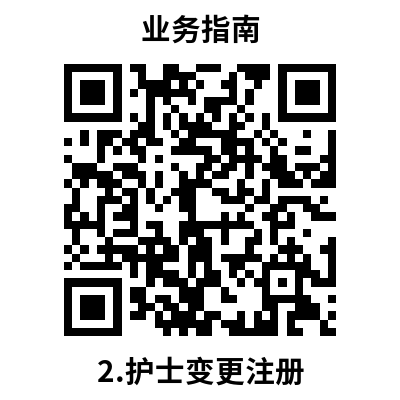 一、行政许可3医疗机构执业登记（人体器官移植除外）-校验5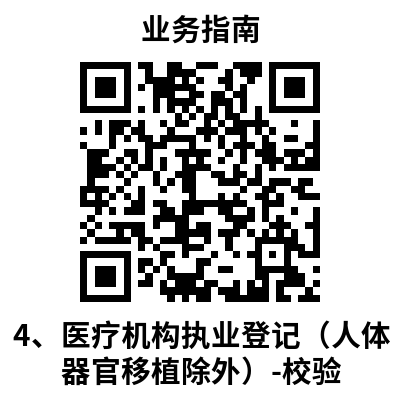 二、行政给付4农村部分计划生育家庭奖励扶助金6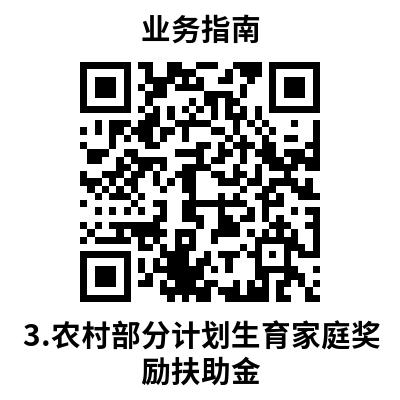 禁办事项禁办情形1.违规医师变更执业地点1.不具有完全民事行为能力的1.违规医师变更执业地点2.因受刑事处罚，自刑罚执行完毕之日起至申请注册之日止不满二年的1.违规医师变更执业地点3.受吊销医师执业证书行政处罚，自处罚决定之日起至申请注册之日止不满二年的1.违规医师变更执业地点4.有国务院卫生行政部门规定不宜从事医疗、预防、保健业务的其他情形的2、违规护士变更注册1.不符合《护士执业注册管理办法》第六条规定的健康标准的2、违规护士变更注册2.被处暂停执业活动处罚期限未满的序号业务事项可容缺材料材料来源补正期限1农村部分计划生育家庭奖励扶助金《独生子女父母光荣证》或其户口所在地村（居）委会出具的独生子女实事证明申请人10天